Puis-je l’acheter ?Planchette de jeu (montants avec décimales)Puis-je l’acheter ? (suite)Planchette de jeu (montants en dollars entiers)Ramasseles feuilles : gagne 10 $Achète des fournitures pour l’animal  de la classe : 15,60 $Remplace un livre perdu : 9,78 $Recycle des cannettes et des bouteilles : 11,80 $Gagne 25 $ en livrant des journauxPaye l’amende à la bibliothèque :4,90 $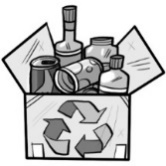 Échange un jeu vidéo : reçois12,35 $Vente de garage : gagne 27,80 $Donne à un refuge pour animaux 12,75 $Choisis : 1 pain pour 2,25 $3 pains pour 5,75 $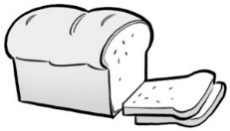 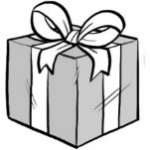 Achète un cadeau pour remonter le moral d’un élève malade 18,66 $Achète un traîneau d’occasion pour livrer des journaux : 10,50 $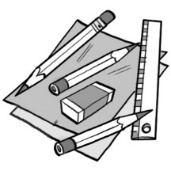 Gagne 20 $ lors d’un tirageDÉBUTFais du bénévolat à la résidence pour personnes âgées : 0 $Reçois une carte-cadeau : 14,60 $Achète du matériel de classe : 12,38 $Nettoie le garage : gagne 10 $Achète des billets de cinéma : 16 $Ramasseles feuilles : gagne 10 $Pellette de la neige : gagne 25 $Recycle des cannettes et des bouteilles : 12 $Paye l’amende à la bibliothèque : 5 $Fais du bénévolat à la résidence pour personnes âgées : 0 $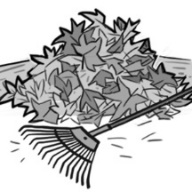 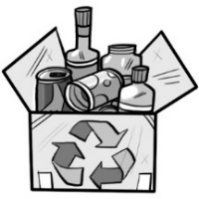 Reçois une carte-cadeau : 15 $Choisis : 1 pain pour 2 $5 pains pour 8 $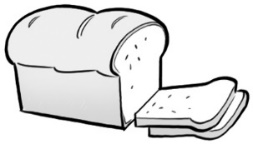 Remplace un livre perdu :10 $Achète un traîneau d’occasion :10 $Échange un jeu vidéo : reçois 12 $Nettoie le garage : gagne 13 $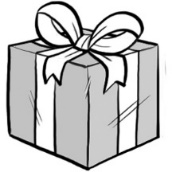 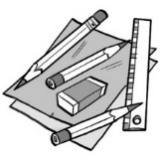 Achète du matériel de classe : 14 $DÉBUTAchète un cadeau pour un élève malade 19 $Fais un don à la banque alimentaire :13 $Vente de garage : gagne 28 $Gagne 25 $  dans un tirage